PLUMLEY WITH TOFT & BEXTON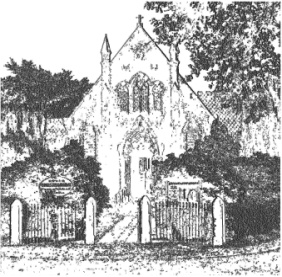 PARISH COUNCIL11th July 2018MINUTES OF THE MEETING OF THE PARISH COUNCIL HELD ONWEDNESDAY 4th July 2018 at 7.30 pm Plumley Village HallIn attendance: A Gabbott Chairman C Wilson G Walton (CEC) G Coates, V Lecester Roxby, S Crossman J Wright A Thomson H Lawton Public Forum There was 1 member of the public in attendance who raised the following point: -  Norman Smith – requesting updates on the highways issues, inclusive of speeding Action, clerk to forward correspondencePolice Surgery to be confirmed There was no police surgery Meeting AgendaApologies; To receive and accept apologies for absence from those members unable to attend.Apologies were received from Cllr D Nichols Declaration of interests To receive from Councillors any declarations of pecuniary and non-pecuniary interestsDeclarations of interest were received from Cllr S Crossman with regards to matters relating to Richard Comberbach Trust, Plumley Village Hall and Cheshire Community Action Minutes - To approve & sign the Minutes of the meetingsAGM 2.5.2018 – Council resolved to approve the minutes 2.5.2018 Emergency meeting 6.6.2018Council resolved to approve the minutes 6.6.2018Cheshire East Council Matters: To receive a report on Cheshire East Council which includedPolice changes in PCSO allocation – Chelford Ward now linked to Gawsworth Ward – PCSOs’ are  Gary Chalmer and Julie ShortHighways level of service and maintenance being contested Announcement of CEC highways contractor being  announced soon Clerks Report – To receive Correspondence and to take decisions on items specified in Appendix 7/18 attached Council resolved to approve the correspondence  7/18Reports of RTAReports of incidents at Seven Sisters Lane , blue lights in attendance and Middlewich Road where incident resulted in a road closure Clerks role (report to follow)Resolved to support the principle of bringing in additional resource to undertake the maintenance of the website and the newsletter (Martha Hayes) and to start to allocate other elements of the clerks role to Jackie MacArthur. The clerk will manage this process which will not go outside of the current budget envelope, a  budget is to be set for the Neighbourhood Plan.The Chairman and vice Chairman to have delegated responsibility to agree the financial allocations to the roles with the Clerk     Financial Payments – To approve payments in Appendix 7/18 attached. Includes: Salaries & expenses.Council resolved to approve the payments in 7/18To receive any comments and reports by Councilors concerning transport, planning, footpaths, highways, Village Hall, Parish Plan, Community Pride, Community Resilience, Home watch Note -  When receiving reports and making resolutions perceived risks need to be identified and if necessary agreed actions required to mitigate them  General Highways issues Need to re- introduce the action log for Highways Clerk and Cllr Coates to agree what is included in the log Speedwatch newsletter article required to attract more volunteers  Planning 18/2894M 11, TROUTHALL LANE, PLUMLEY, CHESHIRE, WA16 0UNThe council resolved to not comment on this applicationCheshire Oil Development update No update received Neighbourhood Planning update information / launch event Golden Pheasant 25.6.18, 50 plus residents in attendance Action Clerk to send a letter of thanks to Phil Dodd for hosting the event All questionnaires distributed and some now being returned Meeting with CEC Planning to discuss a proposal for the designated area of the plan which will basically be the whole of the Parish Next meeting of the steering group will be in August date to be agreedBest Kept Village update Pre judging visits now completed, judges sympathetic to the theft of plants at the stationAnother litter pick is taking place in July led by the WI Memorial bench Council resolved to support the placing of a memorial bench in an agreed location in the village Footpaths – It was resolved to discuss this additional item It was agreed that V R Lecester would support A Shaw in undertaking a review of the footpaths Meetings – To note feedback from meetings attended since the meeting 2nd May 2018 and to note attendance to take place at meetings during July  2018S Crossman attended the Local Transport Plan Consultation as a residentA Gabbott Cheshire Show C Wilson HS2 Pre information event  To receive any items for inclusion in the agenda for the next meeting, proposed to be held at 7.30pm on Wednesday 5th September 2018 in the Committee Room at Plumley Village Hall  Close Meeting6  Financial Payments6.1 To note the current financial position *Business Premium Account Earmarked Reserves Donald Sterling Legacy                          367.67Donation for daffodil bulbs                      6.50Playing Fields provision                      3,550.00IncomeCommunity Account                   £*Business PremiumAccount £Balance brought forward 18487.716166.21Total18487.716166.21RefPayee£St Johns Churh Toft – donation 250.00M Daw – BKV plants 22.50D McGifford salary June / July – Gross 825.00478.50D McGifford Website – April May June Gross 125.0072.50D McGifford Expenses April May June 136.64N Plan website – Bare Bones Marketing 240.00N Plan consultation printing – Simon Roberts 392.00PAYE April May June 745.50Total Expenditure for period 2337.64Total Carried forward16150.07